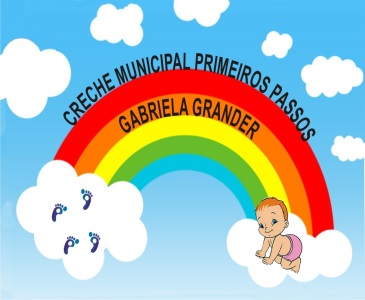 Nome da Experiência: Significado do NatalDireito de aprendizagem: Conviver, brincar, participar, explorar, expressar e conhecer-se.Campo de Experiência:  O eu, o outro, o nós;Escuta, fala, pensamento, imaginação;Objetivos:Comemorar eventos sociais e culturais significativos;Perceber o real significado do NATAL;Participar de diálogos e rodas de conversa com a família; Ter valorizada sua organização familiar por meio de fotos, relatos, participação da família em momentos coletivos, assim como conhecer, valorizar e respeitar as diferentes crenças e valores da família.Descrição da experiência: As famílias são convidadas a compartilhar com o grande grupo, sobre sua definição de Natal, como comemoram essa data e quais os preparativos para a chegada dessa data tão importante, por meio de vídeos ou fotografias de comemorações que já ocorreram ou como estão os preparativos para a data que se aproxima.Link do vídeo: https://youtu.be/L8Va2uk-fTY  